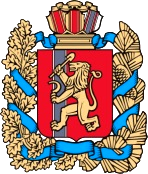 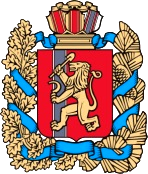 ИЗБИРАТЕЛЬНАЯ КОМИССИЯКРАСНОЯРСКОГО КРАЯРЕШЕНИЕг. КрасноярскО внесении изменения в Порядок открытия и ведения счетов, учета, отчетности и перечисления денежных средств, выделенных из местного бюджета избирательным комиссиям на подготовку и проведение выборов в органы местного самоуправления в Красноярском крае, утвержденный решением Избирательной комиссии Красноярского края от 26 мая 2022 года № 12/310-8В соответствии с пунктом 7 статьи 57 Федерального закона от 12.06.2002 № 67-ФЗ «Об основных гарантиях избирательных прав и права на участие в референдуме граждан Российской Федерации», пунктом 6 статьи 43 Закона Красноярского края от 02.10.2003 № 8-1411 «О выборах в органы местного самоуправления в Красноярском крае» Избирательная комиссия Красноярского края РЕШИЛА:Внести в Порядок открытия и ведения счетов, учета, отчетности и перечисления денежных средств, выделенных из местного бюджета избирательным комиссиям на подготовку и проведение выборов в органы местного самоуправления в Красноярском крае, утвержденный решением Избирательной комиссии Красноярского края от 26 мая 2022 года № 12/310-8, следующие изменения:в пункте 1.8. слова «договора банковского счета» заменить словами «Комплексного договора банковского обслуживания»; приложение № 9 изложить в следующей редакции:«Приложение № 9 к Порядку    открытия и ведения счетов, учета, отчетностии перечисления денежных средств, выделенных из местного бюджетаизбирательным комиссиям на подготовку и проведение выборов в органы местного самоуправленияв Красноярском краеКомплексный договор банковского обслуживания*№ ___________г. ________________                                                                                                           «___» _________ 20__ годаЦентральный банк Российской Федерации (Банк России), именуемый в дальнейшем «Банк», в лице _____________________________________________________________________________,                                     (должность, фамилия, имя, отчество (при наличии) представителя Банка)действующего на основании доверенности от «__» _______ 20__ года № _____________, с одной стороны, и___________________________________________________________________________,                                                                                      (полное наименование избирательной комиссии (комиссии референдума)именуемый в дальнейшем "Клиент", в лице _____________________________________________,(должность, фамилия, имя, отчество (при наличии) представителя Клиента)действующего на основании _______________________________________________________________,                                                             (наименование и реквизиты документа (если присвоены) с другой стороны (далее при совместном упоминании – Стороны), заключили настоящий комплексный договор банковского обслуживания (далее – Договор) о нижеследующем.Глава 1. Предмет Договора1.1. Отношения Сторон в рамках настоящего Договора регулируются законодательством Российской Федерации, в том числе законодательством Российской Федерации о выборах и референдумах, Порядком открытия и ведения счетов, учета, отчетности и перечисления денежных средств, выделенных из местного бюджета избирательным комиссиям на подготовку и проведение выборов в органы местного самоуправления в Красноярском крае, утвержденным решением Избирательной комиссии Красноярского края от 26 мая 2022 года № 12/310-8 (далее – Порядок), нормативными актами и иными документами Банка России, в том числе правилами платежной системы Банка России, настоящим Договором, а также Условиями комплексного банковского обслуживания (далее – Условия обслуживания) согласно приложению № 1 к настоящему Договору.Перечень условий обслуживания банковского счета, устанавливаемый по выбору Клиента, определен приложением № 2 к настоящему Договору (далее – Перечень).1.2. Настоящий Договор определяет отношения, возникающие между Банком и Клиентом при ведении Банком банковского счета Клиента, открытого на балансовом счете № 40206 «Средства, выделенные из местных бюджетов» (далее – Счет).При ведении Счета на Счет зачисляются:суммы денежных средств, перечисленные Клиенту в соответствии с законодательством Российской Федерации о выборах;суммы наличных денег, сдаваемые Клиентом;суммы возвратов при ошибочном списании Банком денежных средств со Счета.При ведении Счета со Счета списываются:суммы денежных средств, перечисляемые Клиентом на цели, предусмотренные законодательством Российской Федерации о выборах, Порядком;суммы наличных денег, выдаваемые Клиенту;суммы денежных средств, ошибочно зачисленные на Счет.Глава 2. Права и обязанности Сторон2.1. Клиент вправе направить в Банк обращение, составленное в произвольной форме, подписанное собственноручной подписью уполномоченного лица Клиента и заверенное печатью (при наличии), о внесении изменений в Перечень.Банк обязан внести указанные в обращении Клиента сведения в Перечень в сроки, указанные в обращении, и направить Клиенту уведомление о внесении изменений, составленное в произвольной форме и подписанное собственноручной подписью уполномоченного лица Банка, с приложением измененного Перечня.2.2. Стороны имеют иные права и несут иные обязанности, установленные главой 3 Условий обслуживания.Глава 3. Сроки действия Договора, порядок расторжения Договора3.1. Настоящий Договор вступает в силу со дня его подписания Сторонами и действует до «__» ________ 20__ года.Настоящий Договор может быть продлен по дополнительному разрешению _____________________________________________________________________________________________.(полное наименование избирательной комиссии)3.2. При расторжении настоящего Договора по инициативе Клиента, а также по окончании срока действия настоящего Договора Клиент обязан представить в Банк заявление о закрытии Счета и распоряжении остатком денежных средств, находящихся на Счете (при наличии остатка).3.3. Сведения, содержащиеся в распоряжениях о переводе денежных средств Клиента и распоряжениях о переводе денежных средств, направленных Клиенту в ходе исполнения обязательств по настоящему Договору, не подлежат передаче Банком третьим лицам, за исключением случаев, установленных законодательством Российской Федерации.3.4. Сторона обязана известить другую Сторону о возникновении и прекращении действия обстоятельств непреодолимой силы, препятствующих исполнению ее обязательств по настоящему Договору, в срок и способом, которые будут возможны и доступны Стороне в условиях обстоятельств непреодолимой силы, при этом исполнение Сторонами обязательств по настоящему Договору приостанавливается на срок действия обстоятельств непреодолимой силы.3.5. Настоящий Договор составлен на бумажном носителе в двух экземплярах, каждый из которых имеет одинаковую юридическую силу, один экземпляр передается Клиенту, другой хранится в Банке.Глава 4. Адреса, реквизиты и подписи Сторон-----------------------------------------* В настоящий договор Банком могут быть внесены дополнения согласно нормативным документам Банка России касающимся, порядка открытия, закрытия, обслуживания банками счетов клиентов.Приложение № 1к Комплексному договорубанковского обслуживания№ __________________от «__» ________ 20__ годаУСЛОВИЯ КОМПЛЕКСНОГО БАНКОВСКОГО ОБСЛУЖИВАНИЯГлава 1. Обслуживание Счета при переводе денежных средств в платежной системе Банка России1.1. Взаимодействие между Банком и Клиентом при переводе денежных средств по Счету в рамках платежной системы Банка России осуществляется с использованием распоряжений о переводе денежных средств (далее – распоряжения) на бумажном носителе.Информация о времени приема к исполнению Банком распоряжений на бумажном носителе для списания денежных средств со Счета, а также о времени направления уведомлений, извещений и подтверждений на бумажном носителе, касающихся процедур приема к исполнению и исполнения распоряжений, в том числе в нерабочие (праздничные) дни, а также перенесенные выходные дни в случае совпадения выходных и нерабочих (праздничных) дней на территории субъекта Российской Федерации, размещается в местах обслуживания Клиента с указанием даты применения.1.2. Доступ к услугам по переводу денежных средств в рамках платежной системы Банка России предоставляется Клиенту с использованием сервиса несрочного перевода.1.3. Банк извещает Клиента о периоде времени его обслуживания путем направления Клиенту соответствующего информационного письма с графиком обслуживания клиентов способом, указанным в приложении № 2 к Договору, не позднее рабочего дня, следующего за днем утверждения Банком указанного графика.1.4. Прием к исполнению распоряжений на бумажном носителе в течение времени приема к исполнению распоряжений на бумажном носителе, отличного от установленного графиком обслуживания клиентов, осуществляется по решению Банка на основании письменного обращения Клиента, подписанного руководителем Клиента (лицом, его замещающим) или уполномоченным лицом Клиента. Порядок приема доводится до Клиента путем предоставления соответствующего информационного письма не позднее рабочего дня, следующего за днем заключения Договора, способом, указанным в приложении № 2 к Договору.1.5. Прием к исполнению распоряжений на бумажном носителе после окончания времени приема к исполнению распоряжений на бумажном носителе осуществляется в исключительных случаях по решению Банка на основании письменного обращения Клиента, подписанного руководителем Клиента (лицом, его замещающим) или уполномоченным лицом Клиента и заверенного печатью Клиента (при наличии).1.6. Клиент доводит до Банка сведения о лицах (должность, фамилия, имя, отчество (при наличии), имеющих наряду с руководителем Клиента право на подписание доверенности представителям Клиента, уполномоченным на представление в Банк распоряжений на бумажном носителе, сопроводительных писем Клиента при представлении в Банк распоряжений на бумажном носителе, письменных обращений Клиента для приема к исполнению распоряжений на бумажном носителе в течение времени приема к исполнению распоряжений на бумажном носителе, отличного от установленного графиком обслуживания клиентов, письменных обращений Клиента для приема к исполнению распоряжений на бумажном носителе после окончания времени приема к исполнению распоряжений на бумажном носителе, на получение в Банке извещений на бумажном носителе о списании (зачислении) денежных средств, распоряжений на бумажном носителе (в том числе отозванных распоряжений на бумажном носителе), а также иных документов, касающихся обслуживания Счета, путем направления в Банк письма в произвольной форме, подписанного руководителем Клиента или иным уполномоченным на это лицом и заверенного печатью Клиента (при наличии).Сопроводительные письма для представления распоряжений на бумажном носителе оформляются в соответствии с приложением № 1 к настоящим Условиям обслуживания.1.7. Для отзыва представленных в Банк распоряжений на бумажном носителе Стороны используют запрос об отзыве распоряжений на бумажном носителе, составленный и оформленный в соответствии с приложением № 2 к настоящим Условиям обслуживания.1.8. Распоряжения на бумажном носителе, поступившие в Банк в течение времени приема к исполнению распоряжений на бумажном носителе, исполняются в тот же день, поступившие после окончания времени приема к исполнению распоряжений на бумажном носителе – не позднее следующего рабочего дня.1.9. Извещения на бумажном носителе о списании (зачислении) денежных средств (далее – Извещение об операциях по Счету) и исполненные распоряжения на бумажном носителе подготавливаются Банком не позднее рабочего дня, следующего за днем проведения операций по Счету, и выдаются Клиенту способом и с периодичностью, указанными в приложении № 2 к Договору.Копия Извещения об операциях по Счету выдается Банком в течение двух рабочих дней после получения заявления Клиента о выдаче копии Извещения об операциях по Счету, подписанного руководителем (лицом, его замещающим) или уполномоченным лицом Клиента. Копия Извещения об операциях по Счету выдается уполномоченному лицу Клиента под расписку на заявлении.1.10. При непоступлении от Клиента в течение десяти календарных дней после выдачи ему Извещения об операциях по Счету письменных возражений совершенные операции и остаток денежных средств на Счете считаются подтвержденными.1.11. В день установления факта ошибочного зачисления Банком денежных средств на Счет Банк направляет Клиенту письменное уведомление в произвольной форме на бумажном носителе, подписанное руководителем Банка (лицом, его замещающим) или уполномоченным Банком лицом и заверенное печатью.1.11.1. Списание ошибочно зачисленных на Счет денежных средств осуществляется на основании распоряжения Клиента, направленного в Банк в срок, установленный подпунктом 3.3.4 настоящих Условий обслуживания.1.11.2. Восстановление на Счете ошибочно списанных Банком денежных средств со Счета осуществляется Банком в срок, установленный подпунктом 3.1.4 настоящих Условий обслуживания.1.12. Банк не взимает плату за услуги по открытию Счета и проведению операций по Счету.За пользование средствами, находящимися на Счете, проценты не начисляются и не выплачиваются.1.13. Банк не контролирует направления использования денежных средств Клиента.1.14. Банк не осуществляет кредитование Счета в рамках Договора.1.15. Перевод денежных средств по Счету осуществляется Банком в пределах остатка денежных средств на Счете на начало операционного дня с учетом денежных средств, зачисленных на Счет и списанных со Счета текущим днем.Глава 2. Кассовое обслуживание2.1. Кассовое обслуживание Клиента осуществляется в соответствии с нормативным актом Банка России, определяющим правила проведения кассового обслуживания Банком России кредитных организаций и юридических лиц, не являющихся кредитными организациями.2.2. Банком при осуществлении кассового обслуживания совершаются следующие операции:2.2.1. Прием от Клиента в кассу Банка банкнот, монет Банка России (далее – наличные деньги).2.2.2. Выдача Клиенту из кассы Банка наличных денег.2.2.3. Прием на экспертизу денежных знаков, вызывающих сомнение в их платежеспособности (далее – сомнительный денежный знак).2.3. Кассовое обслуживание Клиента осуществляется без взимания платы.2.4. Банк извещает Клиента о периоде времени его кассового обслуживания путем направления Клиенту информационного письма с графиком кассового обслуживания Клиента не позднее рабочего дня, следующего за днем утверждения Банком указанного графика, способом, указанным в приложении № 2 к Договору.2.5. Взаимодействие между Банком и Клиентом при сдаче, получении наличных денег осуществляется с использованием заявки на сдачу/получение наличных денег.2.6. Заявка на сдачу/получение наличных денег представляется в Банк на бумажном носителе способом и в сроки, указанные в приложении № 2 к Договору.2.7. Банк принимает от Клиента наличные деньги на основании объявления на взнос наличными.Наличные деньги сдаются Клиентом в Банк полистно, поштучно.2.8. Банк при соответствии фактической суммы наличных денег, сдаваемых Клиентом, и суммы, указанной в документе, предусмотренном пунктом 2.7 настоящих Условий обслуживания, выдает Клиенту квитанцию к объявлению на взнос наличными.При выявлении Банком несоответствия фактической суммы сдаваемых Клиентом наличных денег сумме, указанной в объявлении на взнос наличными, а также сомнительных денежных знаков объявление на взнос наличными оформляется на фактически вносимую сумму наличных денег.2.9. Принятые от Клиента наличные деньги Банк в тот же день зачисляет на Счет.2.10. Сомнительные денежные знаки Клиент сдает в Банк для проведения экспертизы по заявлению на экспертизу с приложением описи сомнительных денежных знаков, составленной в двух экземплярах. Экспертиза сомнительных денежных знаков проводится Банком без взимания платы.На сомнительные денежные знаки, выявленные в Банке при приеме от Клиента наличных денег, принятые на экспертизу, направленные на дополнительные исследования, Банк составляет акт экспертизы денежных знаков.Неплатежеспособные денежные знаки, не содержащие признаков подделки, возвращаются Клиенту.Сумма сомнительных денежных знаков, признанных по результатам экспертизы платежеспособными, зачисляется на Счет.2.11. Выдача наличных денег Клиенту осуществляется на основании денежного чека, подписанного двумя лицами, уполномоченными распоряжаться денежными средствами, находящимися на Счете.2.12. Банк выдает Клиенту наличные деньги в пределах суммы остатка денежных средств на Счете (если иное не установлено нормативными актами Банка России) после списания со Счета суммы, указанной в денежном чеке, с соблюдением очередности списания денежных средств со Счета, установленной законодательством Российской Федерации.2.13. Банк выдает Клиенту наличные деньги: банкноты, упакованные в пачки, корешки и отдельными банкнотами; монету, упакованную в мешки, пакеты и отдельными монетами.Для получения в Банке наличных денег представитель Клиента предъявляет документ, удостоверяющий личность.В случае если наличные деньги не были пересчитаны представителем Клиента полистно, поштучно при их получении в Банке под наблюдением контролирующего работника Банка, претензии Клиента Банком не принимаются.2.14. Банк бесплатно выдает Клиенту необходимое количество денежных чековых книжек на основании заявления о выдаче денежных чековых книжек Клиента в течение трех рабочих дней со дня представления в Банк заявления о выдаче денежных чековых книжек.Клиент по письменному заявлению сдает в Банк денежные чековые книжки с неиспользованными денежными чеками и корешками в случаях закрытия или изменения номера Счета.Глава 3. Права и обязанности Сторон3.1. Банк обязан:3.1.1. Письменно сообщить Клиенту номер открытого Счета не позднее следующего рабочего дня после его открытия.3.1.2. Исполнять распоряжения на бумажном носителе, поступившие в Банк от Клиента в течение времени приема к исполнению распоряжений Клиента на бумажном носителе, в тот же день, а поступившие в Банк после окончания времени приема к исполнению распоряжений Клиента на бумажном носителе – не позднее следующего рабочего дня.3.1.3. Выдавать Клиенту Извещение об операциях по Счету и исполненные распоряжения на бумажном носителе в порядке, предусмотренном пунктом 1.9 настоящих Условий обслуживания.3.1.4. Восстанавливать на Счете ошибочно списанные со Счета денежные средства не позднее рабочего дня, следующего за днем установления факта ошибочного списания денежных средств со Счета, с направлением Клиенту уведомления об ошибочном списании.3.1.5. Выдавать представителю Клиента, принимать от представителя Клиента наличные деньги в течение операционного времени в соответствии с графиком кассового обслуживания, предусмотренным пунктом 2.4 настоящих Условий обслуживания.3.1.6. Представлять по просьбе Клиента для ознакомления образцы банкнот Банка России.3.1.7. Обеспечить возможность визуального наблюдения представителем Клиента за приемом, выдачей наличных денег в Банке.3.1.8. Предоставлять представителю Клиента помещение Банка и кассовое оборудование для пересчета им наличных денег, если представитель Клиента изъявил желание пересчитать полистно пачки банкнот, поштучно мешки с монетой.3.2. Банк вправе:3.2.1. Отказать Клиенту в приеме распоряжений на бумажном носителе в следующих случаях:нарушение Клиентом времени представления распоряжений в Банк, установленного графиком обслуживания клиентов, за исключением случаев, указанных в пунктах 1.4 и 1.5 настоящих Условий обслуживания;неподтверждение Клиентом полномочий лиц на представление в Банк распоряжений;неправильное оформление Клиентом доверенности на уполномоченное лицо;несоответствие сведений, содержащихся в сопроводительном письме и приложенных к нему распоряжениях на бумажном носителе;нарушение оформления сопроводительного письма, предусмотренного пунктом 1.6 настоящих Условий обслуживания;оформление распоряжений на бумажном носителе с нарушением требований законодательства Российской Федерации, нормативных актов Банка России.3.2.2. Отказать Клиенту в приеме кассовых документов, оформленных с нарушением требований нормативных актов и иных документов Банка России.3.2.3. Направлять на дополнительные исследования денежные знаки в случае затруднения в определении их платежеспособности в другое подразделение Банка.3.3. Клиент обязан:3.3.1. Подтверждать полномочия лиц на получение (представление) распоряжений на бумажном носителе, а также иных лиц, указанных в пункте 1.6 настоящих Условий обслуживания.3.3.2. Направлять в Банк информацию о лицах, уполномоченных распоряжаться денежными средствами, находящимися на Счете, незамедлительно, но не позднее следующего рабочего дня после дня изменения указанной информации с приложением документов (их надлежащим образом заверенных копий), подтверждающих указанные изменения (при необходимости). В случае изменения иных сведений, подлежащих установлению при открытии Счета, в течение трех рабочих дней, следующих за днем изменения данных сведений, представлять в Банк необходимые документы (их надлежащим образом заверенные копии), подтверждающие указанные изменения.3.3.3. Представлять в Банк распоряжения на бумажном носителе, составленные в соответствии с требованиями законодательства Российской Федерации и нормативных актов Банка России, в установленное графиком обслуживания клиентов время.3.3.4. Представлять в Банк распоряжения о переводе ошибочно зачисленных Банком на Счет денежных средств в течение трех рабочих дней после получения письменного уведомления Банка, направленного в соответствии с пунктом 1.11 настоящих Условий обслуживания.3.3.5. Соблюдать график кассового обслуживания, предусмотренный пунктом 2.4 настоящих Условий обслуживания, а также правила пропускного и внутриобъектового режимов Банка.3.3.6. Указывать в объявлениях на взнос наличными, денежных чеках источники поступлений наличных денег и направления их выдач в соответствии с символами отчетности о наличном денежном обороте, установленными нормативным актом Банка России о перечне, формах и порядке составления и представления форм отчетности кредитных организаций в Центральный банк Российской Федерации.3.3.7. Возвратить Банку в случаях изменения наименования Клиента, закрытия или изменения номера Счета неиспользованные денежные чековые книжки с оставшимися неиспользованными денежными чеками и корешками по письменному заявлению с указанием номеров возвращаемых неиспользованных денежных чеков.3.3.8. В случае расторжения настоящего Договора представить в Банк заявление о закрытии Счета с приложением распоряжения на перечисление остатка денежных средств (при наличии остатка).3.4. Клиент вправе:3.4.1. Получать Извещения об операциях по Счету и исполненные распоряжения на бумажном носителе в соответствии с пунктом 1.9 настоящих Условий обслуживания.3.4.2. Отзывать распоряжения на бумажном носителе, представленные в Банк и помещенные в очередь не исполненных в срок распоряжений, до наступления безотзывности перевода денежных средств по данным распоряжениям путем направления в Банк запроса об отзыве распоряжения, составленного по форме согласно приложению № 2 к настоящим Условиям обслуживания.3.4.3. Направлять письменные запросы в Банк об исполнении распоряжений о переводе денежных средств.3.4.4. Пересчитывать полистно пачки банкнот, поштучно мешки с монетой под наблюдением работника Банка в помещении Банка для пересчета наличных денег клиентами.Глава 4. Ответственность Сторон4.1. В случае неисполнения или ненадлежащего исполнения обязательств по Договору Стороны несут ответственность в соответствии с законодательством Российской Федерации, настоящими Условиями обслуживания и Договором.4.2. Банк не несет ответственности за перевод денежных средств со Счета по реквизитам, неправильно указанным Клиентом в распоряжениях.4.3. Банк не несет ответственности за достоверность и достаточность информации, содержащейся в полученных от Клиента распоряжениях, а также в распоряжениях о переводе денежных средств на Счет (в пользу) Клиента.4.4. Банк не несет ответственности за неисполнение или несвоевременное исполнение распоряжений Клиента, а также за иные последствия, в том числе исполнение распоряжений Клиента, выданных неуполномоченными лицами, наступившие в результате непредставления или несвоевременного представления Клиентом в Банк документов и информации, необходимых для ведения Счета в соответствии с законодательством Российской Федерации, настоящими Условиями обслуживания и Договором, а также из–за недостоверности и/или неполноты информации, полученной от Клиента.4.5. Банк не несет ответственности перед Клиентом за несвоевременное осуществление переводов денежных средств, происходящее по вине третьих лиц.4.6. Стороны не несут ответственности за неисполнение или ненадлежащее исполнение принятых на себя обязательств по Договору вследствие действия обстоятельств непреодолимой силы.Глава 5. Урегулирование споров и разногласий5.1. Споры и разногласия, возникающие вследствие неисполнения или ненадлежащего исполнения Сторонами обязательств по Договору или в связи с ним, разрешаются путем переговоров, а в случае невозможности разрешения существующих разногласий путем переговоров рассматриваются в судебном порядке в соответствии с законодательством Российской Федерации с передачей для рассмотрения арбитражным судом, указанным в приложении № 2 к Договору.Приложение № 1к Условиям комплексногобанковского обслуживанияОтметка БанкаРазъяснения по заполнению формы.В графах 3 – 5 указываются реквизиты предъявленных распоряжений – "дата", "номер" и "сумма" соответственно."МП" – место для печати Клиента (при наличии).Приложение № 2к Условиям комплексногобанковского обслуживанияЗАПРОС ОБ ОТЗЫВЕ РАСПОРЯЖЕНИЯот «__» __________ 20__ г.Разъяснения по заполнению формы.В графах 2 – 4 указываются значения соответствующих реквизитов отзываемых распоряжений."МП" – место для печати Клиента (при наличии).Приложение № 2к Комплексному договорубанковского обслуживания№ __________________от "__" ________ 20__ годаПеречень условий обслуживания банковского счета, устанавливаемый по выбору Клиента2. Направить настоящее решение в избирательные комиссии, организующие подготовку и проведение выборов в органы местного самоуправления, территориальные избирательные комиссии Красноярского края.3. Разместить настоящее решение на официальном сайте Избирательной комиссии Красноярского края в информационно-телекоммуникационной сети «Интернет».1 июня 2023 г.№ 49/789-8Банк:_______________________________(наименование)Место нахождения_______________________________E-mail ______________________________Телефон ________________________________________________________________(должность уполномоченного представителя Банка)___________           ____________________        подпись                                        расшифровка подписиМ.П.Клиент:_________________________________(наименование избирательной комиссии (комиссии референдума)Место нахождения_________________________________E-mail ________________________________Телефон ____________________________________________________________________(должность уполномоченного представителя Банка)___________           ______________________        подпись                                        расшифровка подписи                                                                       М.П.В(наименование Банка)(дата и номер)СОПРОВОДИТЕЛЬНОЕ ПИСЬМОнаправляет к исполнению следующие(указывается наименование Клиента)распоряжения на бумажном носителе:распоряжения на бумажном носителе:№ п/пНаименованиеДатаНомерСуммаНаименование получателя средств123456(должность)(должность)(подпись)(подпись)(фамилия и инициалы)(фамилия и инициалы)МПМППредставитель КлиентаПредставитель Клиента(подпись)(фамилия и инициалы)(фамилия и инициалы)Наименование КлиентаНомер СчетаНаименование БанкаБИК Банка№ п/пРаспоряжениеРаспоряжениеРаспоряжениеРаспоряжение№ п/пномердатасуммадата представления распоряжения в Банк12345ПодписьПодписьМПОтметки Банка№п/п№ пункта Комплексного договора банковского обслуживания/Условий комплексного банковского обслуживанияУсловия (положения)Комплексного договора банковского обслуживания/Условий комплексного банковского обслуживанияОбязательностьСодержание12345Преамбула ДоговораКлиентОбязательный признакПолное наименование Клиента1.3 УсловийСпособ информирования Клиента о времени его обслуживанияОбязательный признакПредставление информационного письмауполномоченному представителю Клиентаиное (указать)1.4 УсловийСпособ информирования Клиента о порядке приема к исполнению распоряжений на бумажном носителе во время, отличное от установленного графиком обслуживания клиентовОбязательный признакПредставление информационного письмауполномоченному представителю Клиентаиное (указать)1.9 УсловийСпособ предоставления Извещений об операциях по Счету, исполненных распоряжений на бумажном носителеОбязательный признакуполномоченному представителю Клиентаиное (указать) 1.9 УсловийПериодичность выдачи Извещений об операциях по Счету, исполненных распоряжений на бумажном носителеОбязательный признакежедневнокаждые ___днейв первый рабочий день месяца за предыдущий месяцпо требованиюиное (указать)2.4 УсловийСпособ информирования Клиента о времени его кассового обслуживанияОбязательный признакПредставление информационного письмауполномоченному представителю Клиентаиное (указать)2.6 УсловийСрок предоставления заявки на сдачу/получение наличных денег на бумажном носителеДополнительный признакУказывается срок предоставления2.6 УсловийСпособ предоставления заявки на сдачу/получение наличных денег на бумажном носителеДополнительный признакУказывается порядок передачи:через уполномоченного представителя Клиентачерез факсимильную связь (указать номер (номера)через электронную почту (указать адрес (адреса)иное (указать)5.1 УсловийИнформация об арбитражном суде для решения разногласий Банка и Клиента в судебном порядкеОбязательный признакУказывается наименование арбитражного суда по месту нахождения БанкаПредседатель Избирательной комиссии Красноярского краяА.Г. ПодушкинСекретарьИзбирательной комиссииКрасноярского краяА.М. Привалов